关于选择医疗器械经营范围的建议产品属于哪个分类目录由医疗器械注册证决定。产品是否适合零售和网络销售以产品的适用范围、预期用途和说明书介绍决定，经营者应判断产品是否适合消费者自用。以批发名义销售的，哪怕只有1件，也要索取客户资质。2002版适合零售的分类目录主要有：6820，6821，6822，6826，6827，6856，6864，6866  2017版适合零售的分类目录主要有：07，08，09，14，15，16，17，18，19，20  两版的6840 体外诊断试剂不需要冷链储存运输均可选择，但要求公司具有检验专业技术人员。4.两版数字代表的含义见下图。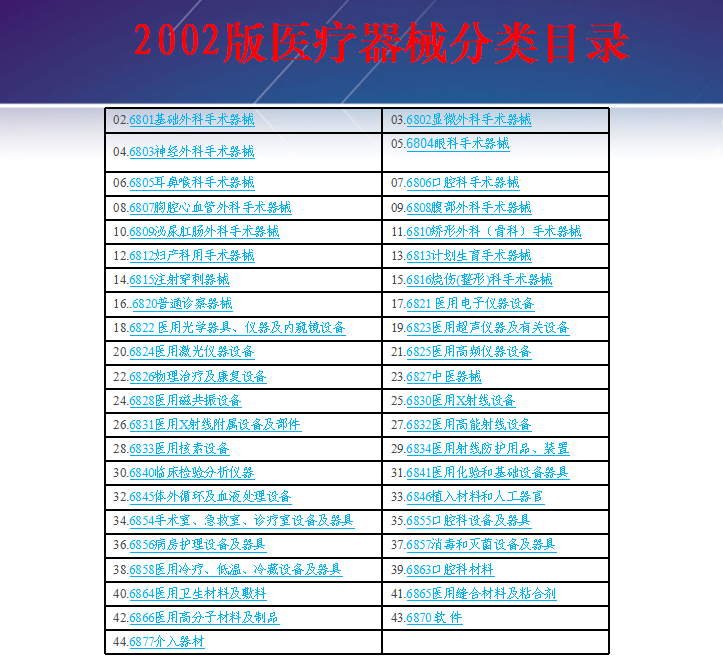 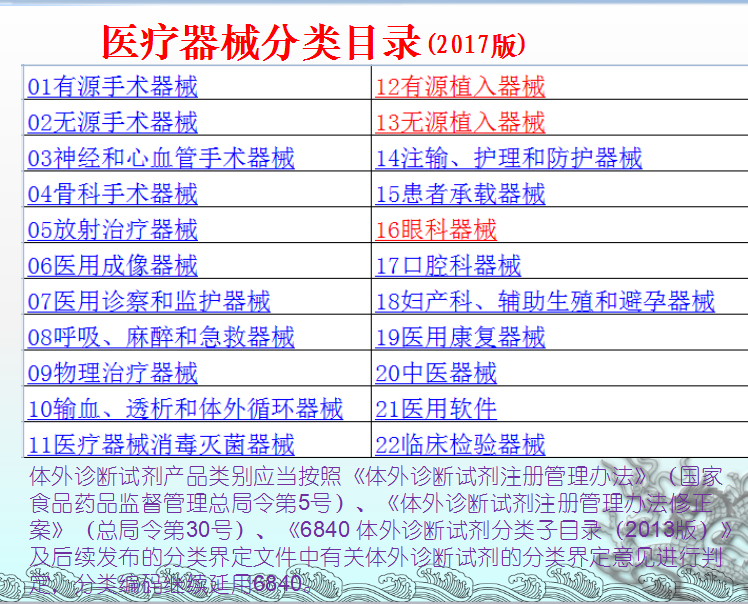 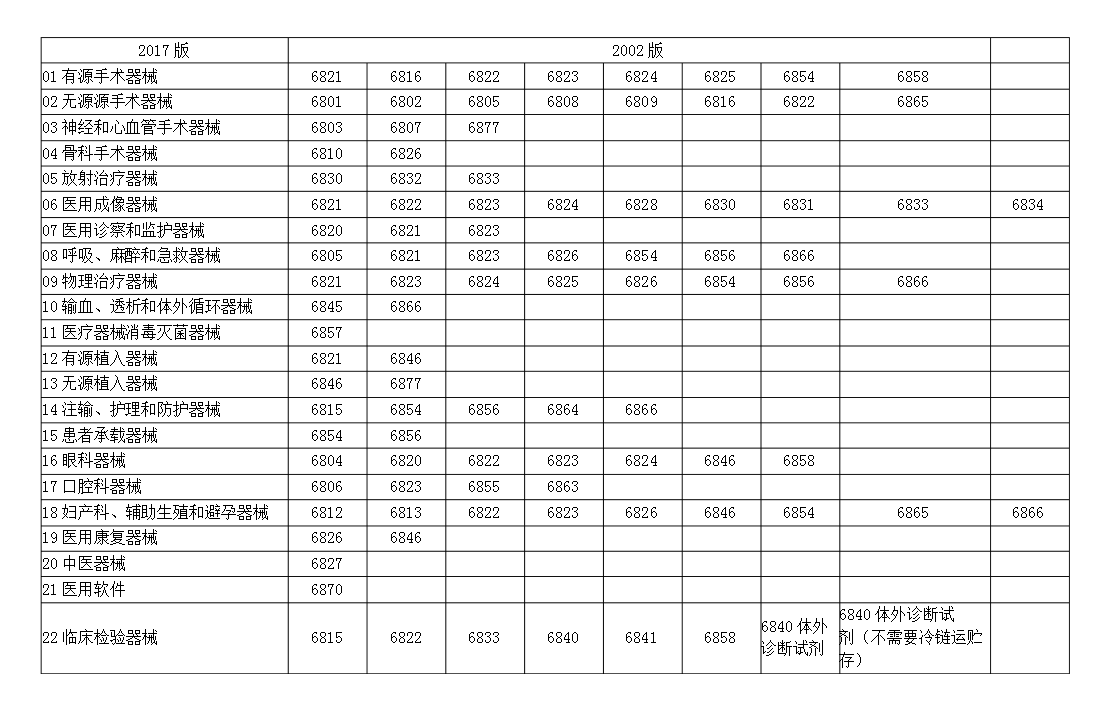 